Teacher: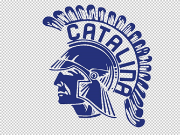 Date:Date:Class:           Date:Date:Standard:Standard:Catalina Lesson PlanCatalina Lesson PlanAgenda:Agenda:OBJECTIVE:  OBJECTIVE:  OBJECTIVE:  OBJECTIVE:  Agenda:Agenda:BELL WORK:ANTICIPATORY SET:BELL WORK:ANTICIPATORY SET:BELL WORK:ANTICIPATORY SET:BELL WORK:ANTICIPATORY SET:BELL WORK:ANTICIPATORY SET:BELL WORK:ANTICIPATORY SET:LESSON SEQUENCING: (At least 2 to 3 learning experiences.) (Teacher Actions and Student Actions) (I do, you do, we do) (Direct Instruction, Guided Practice Independent Practice)QUESTIONS TO CHECK FOR UNDERSTANDING:LESSON SEQUENCING: (At least 2 to 3 learning experiences.) (Teacher Actions and Student Actions) (I do, you do, we do) (Direct Instruction, Guided Practice Independent Practice)QUESTIONS TO CHECK FOR UNDERSTANDING:LESSON SEQUENCING: (At least 2 to 3 learning experiences.) (Teacher Actions and Student Actions) (I do, you do, we do) (Direct Instruction, Guided Practice Independent Practice)QUESTIONS TO CHECK FOR UNDERSTANDING:LESSON SEQUENCING: (At least 2 to 3 learning experiences.) (Teacher Actions and Student Actions) (I do, you do, we do) (Direct Instruction, Guided Practice Independent Practice)QUESTIONS TO CHECK FOR UNDERSTANDING:LESSON SEQUENCING: (At least 2 to 3 learning experiences.) (Teacher Actions and Student Actions) (I do, you do, we do) (Direct Instruction, Guided Practice Independent Practice)QUESTIONS TO CHECK FOR UNDERSTANDING:LESSON SEQUENCING: (At least 2 to 3 learning experiences.) (Teacher Actions and Student Actions) (I do, you do, we do) (Direct Instruction, Guided Practice Independent Practice)QUESTIONS TO CHECK FOR UNDERSTANDING:CLOSURE: CLOSURE: CLOSURE: CLOSURE: CLOSURE: CLOSURE: Teacher Reflection: (Reflect during and after the lesson.  Note changes.)Teacher Reflection: (Reflect during and after the lesson.  Note changes.)Teacher Reflection: (Reflect during and after the lesson.  Note changes.)Teacher Reflection: (Reflect during and after the lesson.  Note changes.)Teacher Reflection: (Reflect during and after the lesson.  Note changes.)Teacher Reflection: (Reflect during and after the lesson.  Note changes.)Standard:Write the Standard CodeStandard:Write the Standard CodeStandard:Write the Standard CodeCatalina Lesson PlanGuideCatalina Lesson PlanGuide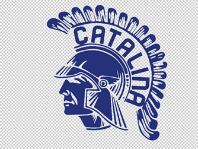 OBJECTIVE  	Explain to students:What they are going to learn in the lesson.How they are going to learn it.How they will know that they learned it.  Examples:  Students will make and justify logical inferences based upon non-fiction, grade level text.Before this period ends, you will be able to explain why …In today’s class, you are going to show me that you know how to …Before the bell rings, I expect each one of you to describe the relationship between …By 9:15 a.m., I want everyone to be able to describe in writing the steps for solving this kind of problem and explain why each step makes sense. OBJECTIVE  	Explain to students:What they are going to learn in the lesson.How they are going to learn it.How they will know that they learned it.  Examples:  Students will make and justify logical inferences based upon non-fiction, grade level text.Before this period ends, you will be able to explain why …In today’s class, you are going to show me that you know how to …Before the bell rings, I expect each one of you to describe the relationship between …By 9:15 a.m., I want everyone to be able to describe in writing the steps for solving this kind of problem and explain why each step makes sense. OBJECTIVE  	Explain to students:What they are going to learn in the lesson.How they are going to learn it.How they will know that they learned it.  Examples:  Students will make and justify logical inferences based upon non-fiction, grade level text.Before this period ends, you will be able to explain why …In today’s class, you are going to show me that you know how to …Before the bell rings, I expect each one of you to describe the relationship between …By 9:15 a.m., I want everyone to be able to describe in writing the steps for solving this kind of problem and explain why each step makes sense. OBJECTIVE  	Explain to students:What they are going to learn in the lesson.How they are going to learn it.How they will know that they learned it.  Examples:  Students will make and justify logical inferences based upon non-fiction, grade level text.Before this period ends, you will be able to explain why …In today’s class, you are going to show me that you know how to …Before the bell rings, I expect each one of you to describe the relationship between …By 9:15 a.m., I want everyone to be able to describe in writing the steps for solving this kind of problem and explain why each step makes sense. OBJECTIVE  	Explain to students:What they are going to learn in the lesson.How they are going to learn it.How they will know that they learned it.  Examples:  Students will make and justify logical inferences based upon non-fiction, grade level text.Before this period ends, you will be able to explain why …In today’s class, you are going to show me that you know how to …Before the bell rings, I expect each one of you to describe the relationship between …By 9:15 a.m., I want everyone to be able to describe in writing the steps for solving this kind of problem and explain why each step makes sense. AgendaThinking about my learning objective, how will I sequence the activities in this lesson to ensure that students can show mastery of the content taught? BELL WORKHow will I reinforce yesterday’s learning or begin to introduce today’s objective?  (2-5 minutes)Anticipatory SetIs the anticipatory set congruent to the objective?Will my anticipatory set hook all students to the learning?How will I build upon their background knowledge?  Are all five (5) RAAPS elements included?BELL WORKHow will I reinforce yesterday’s learning or begin to introduce today’s objective?  (2-5 minutes)Anticipatory SetIs the anticipatory set congruent to the objective?Will my anticipatory set hook all students to the learning?How will I build upon their background knowledge?  Are all five (5) RAAPS elements included?BELL WORKHow will I reinforce yesterday’s learning or begin to introduce today’s objective?  (2-5 minutes)Anticipatory SetIs the anticipatory set congruent to the objective?Will my anticipatory set hook all students to the learning?How will I build upon their background knowledge?  Are all five (5) RAAPS elements included?BELL WORKHow will I reinforce yesterday’s learning or begin to introduce today’s objective?  (2-5 minutes)Anticipatory SetIs the anticipatory set congruent to the objective?Will my anticipatory set hook all students to the learning?How will I build upon their background knowledge?  Are all five (5) RAAPS elements included?BELL WORKHow will I reinforce yesterday’s learning or begin to introduce today’s objective?  (2-5 minutes)Anticipatory SetIs the anticipatory set congruent to the objective?Will my anticipatory set hook all students to the learning?How will I build upon their background knowledge?  Are all five (5) RAAPS elements included?ANTICIPATORY SET   Relevant to Objective   Active Participation   Activate Background              Knowledge   Promotes Purpose   Statement of  ObjectiveLesson SequencingTeacher Actions (the behaviors that are all relevant to the OBJECTIVE)Information – input the teacher provides to students relating directly to the objectiveResponses – specific feedback from the teacher to the students as a result of students’ effortsActivities / Learning Experiences – provides direct practice specific to the objective Questions – asked by teacher to find out the status of the students in relationship to the objectiveActive Participation / Student EngagementAre my learning experiences going to provide an opportunity for all students to participate?Are my learning experiences designed so that students process learning at least every 8-12 minutes?Is my lesson designed so all students are actively engaged with bell-to-bell instruction?Are my active participation strategies (covert / overt / combination) aligned to the objective?  What questions will I ask?  What higher level questions will I pose? Are my questions aligned to my objective?What explicit content area reading strategies will I incorporate to increase reading comprehension?Am I choosing complex texts and allowing the students to struggle with the reading?Lesson Sequencing (con’t)Instructional Delivery / Practice and ApplicationWhat directions will I give and are they clear to the learner?What modeling and practice will I provide? (“I do…”, “We do…”, “Two do or Do as a Group…”, “You do alone…”)What ‘real-life’ learning experiences will I plan?What higher level learning experiences will I plan?Are my cooperative learning opportunities aligned to my objective?How will I ensure that students are ready for independent practice?What independent practice will I provide?Have I provided opportunities for students to self-assess?How will I ensure that all students are provided the opportunity to reflect on their learning? Monitor and Adjust / Ongoing AssessmentHow will I anticipate and address student confusion over a concept or skill with which they have difficulty?How will I check for understanding as the students complete their practice opportunities?How will I evaluate student understanding of this lesson?MODIFICATIONSWhat modifications do I need to make? What will I do for remediation/acceleration? What will I do for enrichment? How will I provide active engagement learning experiences for students with different learning styles?  How will I modify my assessments for individual student needs?Lesson SequencingTeacher Actions (the behaviors that are all relevant to the OBJECTIVE)Information – input the teacher provides to students relating directly to the objectiveResponses – specific feedback from the teacher to the students as a result of students’ effortsActivities / Learning Experiences – provides direct practice specific to the objective Questions – asked by teacher to find out the status of the students in relationship to the objectiveActive Participation / Student EngagementAre my learning experiences going to provide an opportunity for all students to participate?Are my learning experiences designed so that students process learning at least every 8-12 minutes?Is my lesson designed so all students are actively engaged with bell-to-bell instruction?Are my active participation strategies (covert / overt / combination) aligned to the objective?  What questions will I ask?  What higher level questions will I pose? Are my questions aligned to my objective?What explicit content area reading strategies will I incorporate to increase reading comprehension?Am I choosing complex texts and allowing the students to struggle with the reading?Lesson Sequencing (con’t)Instructional Delivery / Practice and ApplicationWhat directions will I give and are they clear to the learner?What modeling and practice will I provide? (“I do…”, “We do…”, “Two do or Do as a Group…”, “You do alone…”)What ‘real-life’ learning experiences will I plan?What higher level learning experiences will I plan?Are my cooperative learning opportunities aligned to my objective?How will I ensure that students are ready for independent practice?What independent practice will I provide?Have I provided opportunities for students to self-assess?How will I ensure that all students are provided the opportunity to reflect on their learning? Monitor and Adjust / Ongoing AssessmentHow will I anticipate and address student confusion over a concept or skill with which they have difficulty?How will I check for understanding as the students complete their practice opportunities?How will I evaluate student understanding of this lesson?MODIFICATIONSWhat modifications do I need to make? What will I do for remediation/acceleration? What will I do for enrichment? How will I provide active engagement learning experiences for students with different learning styles?  How will I modify my assessments for individual student needs?Lesson SequencingTeacher Actions (the behaviors that are all relevant to the OBJECTIVE)Information – input the teacher provides to students relating directly to the objectiveResponses – specific feedback from the teacher to the students as a result of students’ effortsActivities / Learning Experiences – provides direct practice specific to the objective Questions – asked by teacher to find out the status of the students in relationship to the objectiveActive Participation / Student EngagementAre my learning experiences going to provide an opportunity for all students to participate?Are my learning experiences designed so that students process learning at least every 8-12 minutes?Is my lesson designed so all students are actively engaged with bell-to-bell instruction?Are my active participation strategies (covert / overt / combination) aligned to the objective?  What questions will I ask?  What higher level questions will I pose? Are my questions aligned to my objective?What explicit content area reading strategies will I incorporate to increase reading comprehension?Am I choosing complex texts and allowing the students to struggle with the reading?Lesson Sequencing (con’t)Instructional Delivery / Practice and ApplicationWhat directions will I give and are they clear to the learner?What modeling and practice will I provide? (“I do…”, “We do…”, “Two do or Do as a Group…”, “You do alone…”)What ‘real-life’ learning experiences will I plan?What higher level learning experiences will I plan?Are my cooperative learning opportunities aligned to my objective?How will I ensure that students are ready for independent practice?What independent practice will I provide?Have I provided opportunities for students to self-assess?How will I ensure that all students are provided the opportunity to reflect on their learning? Monitor and Adjust / Ongoing AssessmentHow will I anticipate and address student confusion over a concept or skill with which they have difficulty?How will I check for understanding as the students complete their practice opportunities?How will I evaluate student understanding of this lesson?MODIFICATIONSWhat modifications do I need to make? What will I do for remediation/acceleration? What will I do for enrichment? How will I provide active engagement learning experiences for students with different learning styles?  How will I modify my assessments for individual student needs?Lesson SequencingTeacher Actions (the behaviors that are all relevant to the OBJECTIVE)Information – input the teacher provides to students relating directly to the objectiveResponses – specific feedback from the teacher to the students as a result of students’ effortsActivities / Learning Experiences – provides direct practice specific to the objective Questions – asked by teacher to find out the status of the students in relationship to the objectiveActive Participation / Student EngagementAre my learning experiences going to provide an opportunity for all students to participate?Are my learning experiences designed so that students process learning at least every 8-12 minutes?Is my lesson designed so all students are actively engaged with bell-to-bell instruction?Are my active participation strategies (covert / overt / combination) aligned to the objective?  What questions will I ask?  What higher level questions will I pose? Are my questions aligned to my objective?What explicit content area reading strategies will I incorporate to increase reading comprehension?Am I choosing complex texts and allowing the students to struggle with the reading?Lesson Sequencing (con’t)Instructional Delivery / Practice and ApplicationWhat directions will I give and are they clear to the learner?What modeling and practice will I provide? (“I do…”, “We do…”, “Two do or Do as a Group…”, “You do alone…”)What ‘real-life’ learning experiences will I plan?What higher level learning experiences will I plan?Are my cooperative learning opportunities aligned to my objective?How will I ensure that students are ready for independent practice?What independent practice will I provide?Have I provided opportunities for students to self-assess?How will I ensure that all students are provided the opportunity to reflect on their learning? Monitor and Adjust / Ongoing AssessmentHow will I anticipate and address student confusion over a concept or skill with which they have difficulty?How will I check for understanding as the students complete their practice opportunities?How will I evaluate student understanding of this lesson?MODIFICATIONSWhat modifications do I need to make? What will I do for remediation/acceleration? What will I do for enrichment? How will I provide active engagement learning experiences for students with different learning styles?  How will I modify my assessments for individual student needs?Lesson SequencingTeacher Actions (the behaviors that are all relevant to the OBJECTIVE)Information – input the teacher provides to students relating directly to the objectiveResponses – specific feedback from the teacher to the students as a result of students’ effortsActivities / Learning Experiences – provides direct practice specific to the objective Questions – asked by teacher to find out the status of the students in relationship to the objectiveActive Participation / Student EngagementAre my learning experiences going to provide an opportunity for all students to participate?Are my learning experiences designed so that students process learning at least every 8-12 minutes?Is my lesson designed so all students are actively engaged with bell-to-bell instruction?Are my active participation strategies (covert / overt / combination) aligned to the objective?  What questions will I ask?  What higher level questions will I pose? Are my questions aligned to my objective?What explicit content area reading strategies will I incorporate to increase reading comprehension?Am I choosing complex texts and allowing the students to struggle with the reading?Lesson Sequencing (con’t)Instructional Delivery / Practice and ApplicationWhat directions will I give and are they clear to the learner?What modeling and practice will I provide? (“I do…”, “We do…”, “Two do or Do as a Group…”, “You do alone…”)What ‘real-life’ learning experiences will I plan?What higher level learning experiences will I plan?Are my cooperative learning opportunities aligned to my objective?How will I ensure that students are ready for independent practice?What independent practice will I provide?Have I provided opportunities for students to self-assess?How will I ensure that all students are provided the opportunity to reflect on their learning? Monitor and Adjust / Ongoing AssessmentHow will I anticipate and address student confusion over a concept or skill with which they have difficulty?How will I check for understanding as the students complete their practice opportunities?How will I evaluate student understanding of this lesson?MODIFICATIONSWhat modifications do I need to make? What will I do for remediation/acceleration? What will I do for enrichment? How will I provide active engagement learning experiences for students with different learning styles?  How will I modify my assessments for individual student needs?Instructional Delivery MenuTeach to  the Objective (IRAQ)RetentionModeling (I do…)Guided Practice (We do…)Additional Practice (Two do orDo as a group…)Independent Practice(You do alone…)Wait TimeCheck for UnderstandingDifferentiated InstructionInstructional Delivery Menu (con’t)Monitor and AdjustSIOPQuestioning Student Engagement Strategies Marzano’s NineAVID StrategiesWICOR (Writing, Inquiry, Collaboration, Organization, Reading)Marking the TextCornell NotesSocratic SeminarQuick WritesLearning LogsPhilosophical ChairsCLOSUREHow will I ask my students to summarize this lesson?How will I actively engage all students in reaching closure?Is my closure congruent to the objective? CLOSUREHow will I ask my students to summarize this lesson?How will I actively engage all students in reaching closure?Is my closure congruent to the objective? CLOSUREHow will I ask my students to summarize this lesson?How will I actively engage all students in reaching closure?Is my closure congruent to the objective? CLOSUREHow will I ask my students to summarize this lesson?How will I actively engage all students in reaching closure?Is my closure congruent to the objective? CLOSUREHow will I ask my students to summarize this lesson?How will I actively engage all students in reaching closure?Is my closure congruent to the objective? All Students Summarize the Learning of the ObjectiveAll Students are Actively EngagedCongruent to the ObjectiveTeacher ReflectionWas the instructional objective met?      How do I know students learned what was intended?Were the students productively engaged?     How do I know?Did I alter my instructional plan as I taught the lesson?      Why?What additional assistance, support and/or resources would have further enhanced this lesson?What would you do differently if you were to re-teach this lesson?Teacher ReflectionWas the instructional objective met?      How do I know students learned what was intended?Were the students productively engaged?     How do I know?Did I alter my instructional plan as I taught the lesson?      Why?What additional assistance, support and/or resources would have further enhanced this lesson?What would you do differently if you were to re-teach this lesson?Teacher ReflectionWas the instructional objective met?      How do I know students learned what was intended?Were the students productively engaged?     How do I know?Did I alter my instructional plan as I taught the lesson?      Why?What additional assistance, support and/or resources would have further enhanced this lesson?What would you do differently if you were to re-teach this lesson?Teacher ReflectionWas the instructional objective met?      How do I know students learned what was intended?Were the students productively engaged?     How do I know?Did I alter my instructional plan as I taught the lesson?      Why?What additional assistance, support and/or resources would have further enhanced this lesson?What would you do differently if you were to re-teach this lesson?Teacher ReflectionWas the instructional objective met?      How do I know students learned what was intended?Were the students productively engaged?     How do I know?Did I alter my instructional plan as I taught the lesson?      Why?What additional assistance, support and/or resources would have further enhanced this lesson?What would you do differently if you were to re-teach this lesson?Teacher ReflectionWas the instructional objective met?      How do I know students learned what was intended?Were the students productively engaged?     How do I know?Did I alter my instructional plan as I taught the lesson?      Why?What additional assistance, support and/or resources would have further enhanced this lesson?What would you do differently if you were to re-teach this lesson?